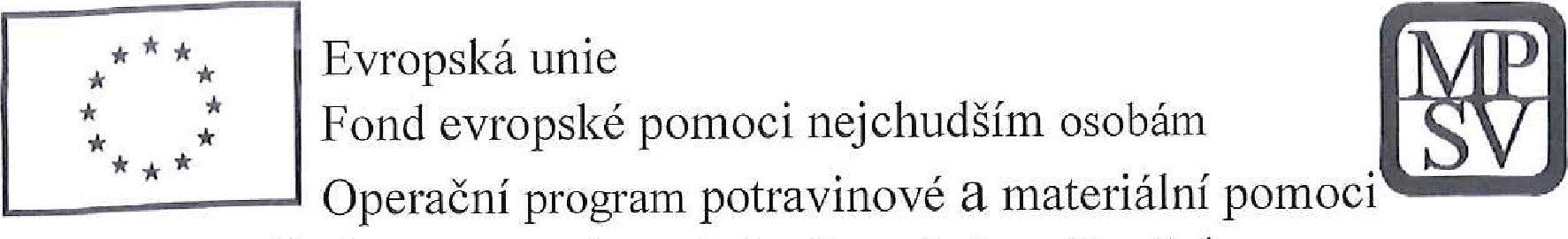 Smlouva o partnerství s finančním příspěvkem v rámci výzvy č. 30 19 009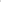 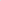 číslo smlouvy: 19/SML1503/PaS/SMTČlánek 1Smluvní stranyÚstecký kraj se sídlem:	Velká Hradební 3118/48, 400 02 Ústí nad Labem zastoupený: Oldřichem Bubeníčkem, hejtmanem Usteckého kraje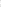 70892156 bankovní spojení: a.s. číslo účtu:(dále jen „Příjemce”) aZákladní škola a Mateřská škola Litvínov - Janov, Přátelství 160, okres Most se sídlem: Přátelství 160, 435 42 Litvínov - Janov zastoupená: PhDr. Miroslavou Holubovou, ředitelkou 00832502 bankovní spojení: číslo účtu:RED łzo: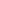 (dále jen „Partner”) uzavřeli níže uvedeneno ane, meslce a roku tuto Smlouvu o partnerství s finančnímpříspěvkem (dále jen „Smlouva”):Článek 11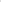 Předmět a účel Smlouvy a partnerstvíI. předmětem této Smlouvy je úprava právního postavení Příjemce a j eho Partnera, jej ich  úlohy a odpovědnosti, jakož i úprava jejich vzájemných práv a povinností při realizaci projektu dle odst. 2 tohoto článku Smlouvy.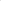 2. Učelem této Smlouvy a partnerství je zajištění společné realizace projektu Poskytování bezplatné stravy dětem ohroženým chudobou ve školách z prostředků OP PMP v Usteckém kraji (dále jen „projekt”) podpořený finančními prostředky z Operačního programu potravinové a materiální pomoci (dále jen „OP PMP”) v rámci specifického cíle 1 (dále jen” SC I”) spolufinancovaného z Fondu evropské pomoci nejchudším osobám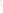 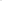 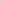 (dále jen „FEAD”) a ze státního rozpočtu CR3, Doba, v níž má být dosaženo stanoveného účelu: Datum zahájení realizace projektu1.9. 2019.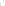 Datum ukončení realizace věcných aktivit projektu nejpozději do 30. 6.2020.Poskytovatelem prostředků na realizaci projektu je Ministerstvo práce a sociálních věcíČeské Republiky (dále jen „MPSV”), Sekce evropských fondů a mezinárodní spolupráce,Na Poříčním právu 1/376, 12800 Praha 2, IC: 00551023, jednající: Mgr. Martina Stěpánková, MPA, náměstkyně pro řízení sekce evropských fondů a mezinárodní spolupráce (dále jen , Poskytovatel”).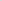 Vztahy mezi Příjemcem a jeho Partnerem se řídí principy partnerství, které jsou vymezeny v Pravidlech pro žadatele a příjemce v rámci OP PMP SC I (dále jen Pravidla”).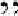 Příjemce a jeho Partner jsou povinni při realizaci projektu postupovat dle ustanovení uvedených v této Smlouvě, případně v j iném právním aktu vydaném Poskytovatelem dotace MPSV, v OP PMI) a v Pravidlech.Clánek 111Role Partnera v projektu a způsob jeho zapojeníl . Přehled klíčových aktivit, které má zcela/zčásti vykonávat Partner, a popis jeho činností v rámci těchto klíčových aktivit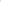 0 Klíčová aktivita č. Ol - potravinová pomoc ve formě poskytování stravy v zařízeních školního stravování (trvání aktivity od l. 9. 2019 do 30, 6. 2020)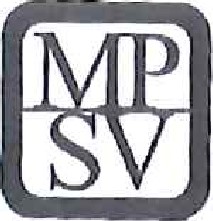 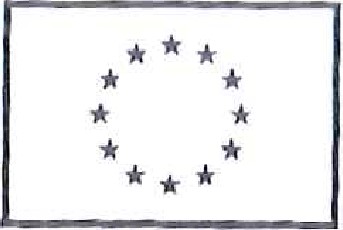 Partner projektu zajistí nákup potravin, přípravu hotových jídel a jejich poskytování formou stravování žákům, kteří navštěvují vzdělání v rámci povinné školní docházky na základní škole či víceleté gymnázium a dětem, které navštěvují předškolní vzdělání v mateřské škole,0 Klíčová aktivita č. 02 -- Rízení projektu (trvání aktivity od 1. 9. 2019 do31. 7. 2020)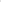 Partner vykonává část této aktivity spočívající v předávání podkladů a údajů pro zpracování zpráv o realizaci projektu a poskytování další součinnosti při řízení projektu Příjemci. Koordinátor potravinové pomoci ve formě stravného je ředitel školy, nebo jím pověřený zástupce, který zabezpečí koordinaci projektových aktivit na straně Partnera projektu a zajistí komunikaci a předávání podkladů Příjemci.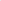 Kontaktní údaje: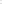 Jméno, příjmení a titul: PhDr. Miroslava Holubová	Telefon: +	E-mail: J2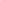 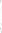 Evropská unie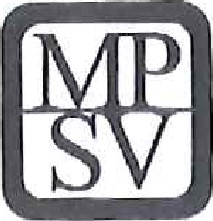 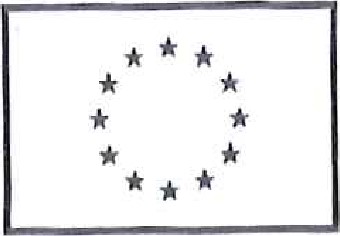 Fond evropské pomoci nejchudším osobámOperační program potravinové a materiální pomociPřehled indikátorů, které mají být naplněny Partnerem: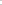  Celkový počet osob, které dostávají potravinovou pomoc 150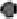 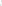 -jde o závazek vpočtu podpořených osob (odhad); každá osoba se započítává pouze jednou, bez ohledu na to kolikrát podporu obdržela (počet unikátně podpořených osob) ' odchýlení od závazku je popisováno a zdůvodňováno ve zprávě o realizaci projektu.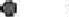  Počet vydaných jídel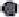 29 439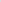 Hodnoty se určí na základě pravidelného sledování odběru stravného v zapojených školách.Fakultativně lze sledovat další indikátory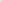 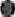 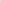 Definice cílové skupiny, které bude distribuována potravmová pomocPotravinová pomoc ve formě stravného v rámci projektu je určena cílové skupině:• děti ze sociálně slabých rodin ve věku 3 - 15 let, jejichž způsobilost k podpoře je dána nárokem na poskytování dávky v hmotné nouzi, který ověří místně příslušné kontaktní pracoviště Uřadil práce v rozhodném období květen — červen 2019, Uřad práce rovněž informuje zákonné zástupce o povinnostech spojených se zařazením dítěte do projektu.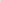 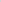 článek IV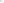 Práva a povinnosti smluvních stranSmluvní strany se dohodly, že se budou spolupodílet na realizaci projektu uvedeného v čl. II této Smlouvy talc že: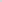 Příjemce bude provádět tyto činnosti: řízení projektu, administrace projektu vůči řídicímu organu OP PMP, zpracování návrhu projektu a jeho změn a doplnění, • průběžné informování Partnera, průběžně vyhodnocování klíčových aktivit projektu (definovaných v čl. III této Smlouvy), • vyhodnocení připomínek a hodnocení výstupů z projektu, provádění publicity projektu, projednam veškerých změn a povinností s Partnerem, zpracování žádostí o podstatné změny projektu, o oznamování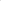 nepodstatných změn projektu Rídicímu orgánu, zpracování zpráv o realizaci projektu a předkládání žádosti o platbu,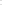 kontrola a proplácení způsobilých výdajů Partnera ve formě úhrady stravného (jednotkové náklady), • archivace účetních dokladů, potvrzení o způsobilosti osob, kterým byla poskytnuta podpora a všech dokumentů souvisejících s projektem, které vznikají na úrovni Příjemce anebo jsou Příjemci předávány Partnerem. V případě, že u požadovaných dokladů musí zůstat originály na úrovni Partnera, zasílá Příjemci kopie požadovaných dokladů. V ostatních případech jsou Příjemci zasílány originály dokladů. V zásadě platí, že originály účetních dokladů zůstanou vždy tam, kde jsou součástí účetnictví.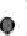 Ukládání a archivace se řídí platnými právními předpisy CR (zejména zákon č. 563/1991 Sb., o účetnictví, ve znění pozdějších předpisů; zákon č. 582/1991 Sb., o organizaci a provádění sociálního zabezpečení, ve znění pozdějších předpisů; zákon č. 235/2004 Sb., o dani z přidané hodnoty, ve znění pozdějších předpisů; zákon č. 589/1992 Sb., o pojistném na sociální zabezpečení a příspěvku na státní politiku zaměstnanosti, ve znění pozdějších předpisů; zákon č. 592/1992 Sb., o pojistném na veřejné zdravotní pojištění, ve znění pozdějších předpisů; zákon č. 499/2004 Sb., o archivnictví a spisové službě, ve znění pozdějších předpisů' apod.).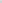 Partner bude provádět tyto činnosti: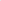 ve spolupráci s kontaktním pracovištěm UP ČR identifikaci osob z cílové skupiny,  zajištění nákupu potravin, přípravu hotových jídel a jejich poskytování formou stravování žákům, kteří navštevují vzdělání v rámci povinné školní docházky na základní škole či víceletém gymnáziu a dětem, které navštěvují předškolní vzdělání v mateřské škole, spolupráci na návrhu změn a doplnění projektu, spolupráci na vyhodnocování klíčových aktivit projektu, připomínkování a hodnocení výstupů z projektu, spolupráce na definování potřeb cílové skupiny, příprava a vyhotovení podkladů pro zpracování zpráv o realizaci projektu a žádosti o platbu v dohodnutém termínu, archivace účetních dokladů a všech dokumentů souvisejících s projektem, které vznikají na úrovni Partnera anebo jsou Partnerem předávány Příjemci. V zásadě platí, že originály účetních dokladů zůstanou vždy tam, kde jsou součástí účetnictví.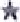 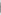 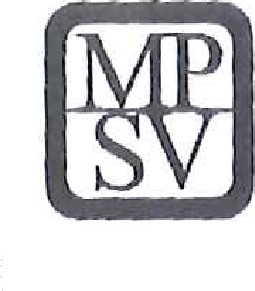 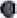 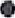 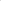 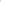 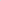 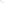 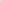 Ukládání a archivace se řídí platnými právními předpisy CR (zejména zákon č. 563/1991 Sb., o účetnictví, ve znění pozdějších předpisů; zákon č. 582/1991 Sb., o organizaci a provádění sociálního zabezpečení, ve znění pozdějších předpisů; zákon č, 235/2004 Sb., o dani z přidané hodnoty, ve znění pozdějších předpisů; zákon č. 589/1992 Sb., o pojistném na sociální zabezpečení a příspěvku na státní politiku zaměstnanosti, ve znění pozdějších předpisů; zákon č, 592/1992 Sb., o pojistném na veřejné zdravotní pojištění, ve znění pozdějších předpisů; zákon č. 499/2004 Sb., o archivnictví a spisové službě, ve znění pozdějších předpisů; apod.), • zabezpečení projektu po personální stránce, pokud jde o pozici uvedenou v čl. III odst. l, odrážka druhá.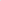 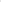 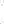 Příjemce a Partner se zavazují nést plnou odpovědnost za realizaci činností, které mají vykonávat dle této Smlouvy, a to tak, aby byl splněn účel smlouvy nejpozději do data ukončení realizace věcných aktivit projektu.4Evropská unie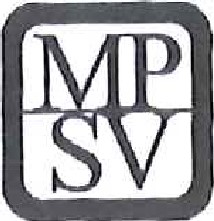 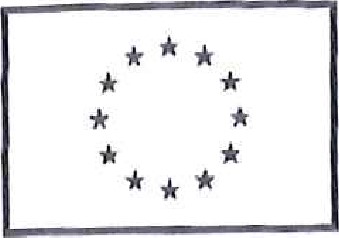 Fond evropské pomoci nejchudším osobámOperační program potravinové a materiální pomociPříjemce a Pałtner jsou povinni jednat způsobem, který neohrožuje realizaci projektu a zájmy smluvních stran.Partner má právo na veškeré informace týkající se projektu, zejména jeho finančního řízení, dosažených výsledků projektu a související dokumentace,6, Příjemce se zavazuje pravidelně v průběhu realizace komunikovat se svým Partnerem a informovat jej o postupu projektu. Partner se zavazuje informovat Příjemce o všech skutečnostech ovlivňujících realizaci projektu a poskytovat mu nezbytné podklady a součinnost nutnou pro hladkou realizaci a administraci projektu. Za tímto účelem bude probíhat pravidelná komunikace (osobní, příp. elektronická)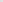 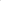 7, Partner se dále zavazuje:realizovat projekt v souladu s nařízením Rady (EU) č. 223/2014 ze dne I I . března 2014 0 Fondu evropské pomoci nejchudším osobám (FEAD), provádět činnosti, které realizuje v rámci projektu, v souladu s harmonogramem jednotlivých aktivit projektu dle čl. III, odst. 1 této Smlouw, naplňovat během realizace projektu indikátoły vztahující se k činnostem, které realizuje v rámci projektu a které jsou uvedené v čl. TII, odst. 2 této Smlouvy, sledovat a vykazovat během realizace proj ektu indikátory vztahující se k činnostem, které realizuje v rámci projektu a které jsou uvedené v příloze č, 4 této Smlouvy, seznámit zákonné zástupce podporovaného dítěte o podmínce pro zapojení do projektu, resp. poskytnutí pomoci z OP PMI). Podmínky jsou shodné se zákonnými povinnostmi, tj. omlouvat dítě při jeho nepřítomnosti (atd.), prokázat vlastnictví bankovního účtu a doložit jeho číslo na zvláštním formuláři (viz příloha č. 3), předložit Příjemci, nejpozději do 15. dne po skončení monitorovacího období, podklady pro zpracování zprávy o realizaci projektu nebo vždy, kdy o to Příjemce požádá. Tyto podklady budou zahrnovat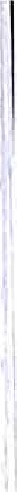 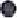 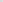 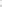 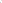 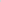 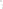 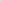 zejména popis plnění klíčových aktivit v daném období, vykazování naplněných indikátorů, vyčíslení sledovaných indikátorů, souhrnnou evidencł vydaného stravného, řádně účtovat o veškełých aktivitách souvisejících s projektem, a to v souladu se zákonem č. 563/1991 Sb., o účetnictví, ve znění pozdějších předpisů s jednoznačnou vazbou na projekt Veškeré doklady vztahující se k projektu musí být správné, úplné, průkazné, srozumitelné, vedené v písemné formě chronologicky a způsobem zaručujícím jejich trvanlivost, Musí je uchovávat způsobem uvedeným v zákoně č. 563/1991 Sb., o účetnictví, ve znění pozdějších předpisů a v zákoně č. 499/2004 Sb., o archivnictví a spisové službě a o změně některých zákonů, ve znění pozdějších předpisů, a v souladu s dalšími platnými právními předpisy CR, • evidovat v účetnictví výši paušálních výdajů na administrativní výdaje, které budou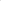 Fond evropské pomoci nejchudším osobámOperační program potravinové a materiální pomoci poskytnuty ze strany Příjemce, vždy při obdržení těchto plateb od Příjemce. U těchto výdajů nemá Partner povinnost mít své příjmy a výdaje navázány na konkrétní projekt, pokud tato povinnost není dána národní legislativou, na žádost Příjemce bezodkladně písemně poskytnout požadované doplňující informace souvisejícł s realizací projektu, řádně uchovávat veškeré dokumenty související s realizací Projektu v souladu s platnými právními předpisy Ceské republiky a Evropských společenství, nejméně však do roku 2026 (v souladu s ust. 44 odst. I l rozpočtových pravidel),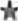 nejchudším a  v případě uzavírání dodavatelsko-odběratelských vztahů dodržovat pravidla účelovosti a způsobilosti výdajů, po celou dobu realizace projektu dodržovat právní předpisy CR a EU, zejména pak pravidla hospodářské soutěže, platné předpisy upravující veřejnou podporu, principy ochrany životního prostředí a prosazování rovných příležitostí, • nakládat s finančními prostředky poskytnutými na základě spolupráce na projektu OP PMP správně, hospodárně, efektivně a účelně, po celou dobu realizace projektu nakládat s veškerými surovinami získanými byť i jen částečně z finanční podpory, s péčí řádného hospodáře, zejména je zabezpečit proti poškození, ztrátě nebo odcizení. Partner není oprávněn suroviny na přípravu pokrmů spolufinancované z finanční podpoły prodat ani jinak zcizit. Partner je povinen v případě zničení, poškození, ztráty nebo odcizení surovin spolufinancovaných z finanční podpory projektu je opětovně pořídit, a to v nejbližším možném termínu, umožnit podmínky k provedení kontroly vztahující se k činnostem, které realizuje v rámci projektu, poskytnout oprávněným osobám veškeré doklady vztahující se k činnostem, které realizuje v rámci Projektu, umožnit průbězné ověřování provádění činností, k nimž se zavázal dle této Smlouvy a poskytnout součinnost všem osobám oprávněným k provádění kontroly, příp. jejich zmocněncům. Těmito oprávněnými osobami jsou MPSV jako Poskytovatel Příjemce, územní finanční orgány, Ministerstvo financí, Nejvyšší kontrolní úřad Evropská komise a Evropský účetní dvůr, případně další orgány nebo osoby oprávněné k výkonu kontroly, na žádost Poskytovatele nebo Ministerstva financí písemně poskytnout prostřednictvím Příjemce jakékoliv doplňující informace související s realizací projektu, zejména má v této souvislosti poskytnout veškeré informace o výsledcích kontrol a auditů, včetně kontrolních protokolů z kontrol provedených v souvislosti s projektem, a to ve lhůtě stanovené Poskytovatelem, bezodkladně informovat Příjemce o všech provedených kontrolách vyplývajících z účasti na projektu dle článku III. Smlouvy, o všech případných navržených nápravných opatřeních, která budou výsledkem těchto kontrol a o jejich splnění, neprodleně Příjemce informovat o veškełých změnách, které u něho nastaly ve vztahu k projektu nebo změnách souvisejících s činnostmi, které realizuje dle této Smlouvy, • umožnit konání monitorovacích návštěv Příjemce, být k součinnosti při provádění evaluace dle Pravidel a podle pokynů Příjemce.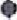 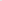 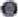 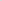 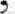 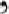 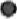 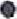 Partner není oprávněn žádnou z aktivit, kterou provádí dle této Smlouvy, financovat z jiných prostředků rozpočtové kapitoly MPSV, jiné rozpočtové kapitoly státního rozpočtu CR, státních fondů, jiných (například) strukturálních fondů EU nebo jiných prostředků EU, ani z jiných veřejných či soukromých zdrojů.Partner podpisem této Smlouvy stvrzuje,  že nemá v evidenci daní zachyceny daňové nedoplatky nebo nemá nedoplatek na pojistném nebo na penále na veřejné zdravotní pojištění nebo na sociálním zabezpečení nebo příspěvku na státní politiku zaměstnanosti,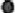 nej chudším a že na nej nebyl vydán inkasní příkaz po předcházejícím rozhodnutí Evropské komise prohlašujícím, že poskytnutá podpora je protiprávní a neslučitelná se společným trhem,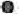 Evropská unie Fond evropské pomoci nejchudším osobám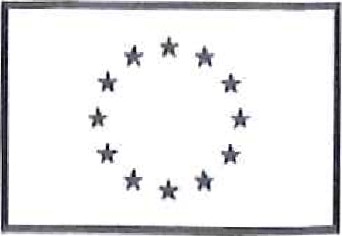 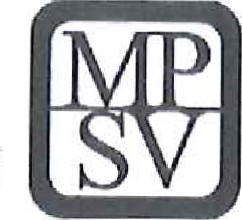 Operační program potravinové a materiální pomoci• že na něj nebyla v posledních 3 letech pravomocně uložena pokuta za umožnění výkonu nelegální práce podle ust. 5 písm. e) bod 3 zákona č. 435/2004 Sb., o zaměstnanosti, ve znění pozdějších předpisů, že proti jeho statutárnímu orgánu nebo jakémukoli jeho členovi není zahájeno, nebo vedeno trestní řízení a nebyl (nebyli) odsouzen (i) pro trestný čin, jehož skutková podstata souvisela s předmětem činnosti organizace nebo pro trestný čin hospodářský nebo trestný čin proti majetku, že není v likvidaci, v úpadku, hrozłcím úpadku či proti němu není vedeno insolvenčnł řízení ve smyslu zákona č. 182/2006 Sb., o úpadku a způsobech jeho řešení (insolvenční zákon), ve znění pozdějších předpisů.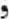 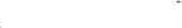 Clánek VFinancování projektu1, Projekt dle článku II, Smlouvy bude financován z prostředků, které budou poskytnuty Příjemci na základě Právního aktu vydaného po schválení projektu ze státního rozpočtu CR formou finanční podpory v rámci OP PMI).Celkový finanční podíl Partnera na projektu činí:720 716,85 Kč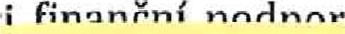 Příjemce bude	u partner0K7i	u	poskytovat bezhotovostnímpřevodem	na	účet	jeho zřizovatelepokudzřizovatelem není sám Příjemce, Zřizovatel	má l'povinno•ú eurqy ne rodleně převést na bankovní účet Partnera, který je uveden v článku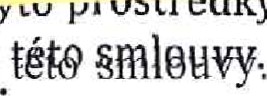 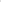 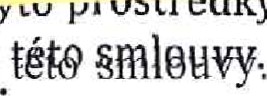 Partner bude z rozpočtu projektu čerpat prostředky na zajištění bezplatného stravování (dle čl. 26 bod Nařízení 0 FEAD)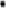 5, Partner bude z rozpočtu projektu čerpat také prostředky na úhradu tzv. paušálních nákladů ve výši 5 % z prostředků poskytnutých na potravinovou pomoci (viz čl. 26 bod 2b Nařízení O FEAD).nej chudším a 6, Prostředky získané na realizaci činností dle článku III, Smlouvy jsou Příjemce i Partner oprávněni použít pouze na úhradu nejnutnějších výdajů a současně takových výdajů, které jsou považovány za způsobilé ve smyslu Pravidel, a které Příjemci nebo Partnerům vznikly v rámci projektu. Výdaje budou brány za způsobilé nejdříve od data zahajení realizace projektu uvedeného v Zádosti o podporu a nejpozději do dne ukončení projektu uvedeného v Zádosti o podporu.Partner je povinen zajistit úhradu výdajů projektu vztahujících se k činnostem, ktere realizuje v rámci projektu a které nejsou kryty výše uvedenými prostředky (zejména nezpůsobilé výdaje), aby byl dodržen účel poskytnutých prostředků na daný projekt.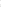 Příjemce je povinen poskytnout Partnerovi první zálohu v souladu s údaji uvedenými v Příloze č. I této smlouvy nejpozději do 20 pracovních dnů od připsání prostředků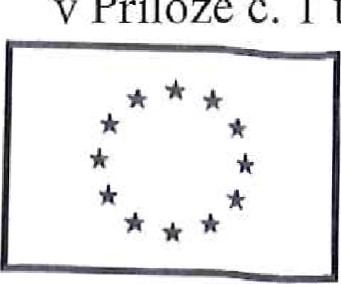 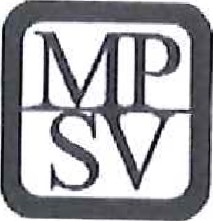 Evropská unie Fond evropské pomoci nejchudším osobámOperační program potravinové a materiální pomoci(dotace) na svůj účet, partner je povinen využívat této zálohy výhradně k úhradě svých nákladů včetně plateb svým dodavatelům pro realizaci projektu.9, V případě, že partner nevyčerpá poskytnutou zálohu v plné výši, musí v rámci ZáVěreCného vyúčtování rozdíl vrátit zpět Příjemci. Tyto prostředky převede na stejný účet, ze kterého mu byla zaslána finanční podpora. Zřizovatel, pokud jím není sám Příjemce, neprodleně přepošle celkovou částku získanou od Partnera na účet Příjemce,IO. Finanční vypořádání POSkytnutÝch prostředků (přehled o čerpání a použití POSkytnutých prostředků, případně jejich vrácení) je Partner povinen předložit Příjemci do 7. 7. 2020.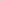 Článek viOdpovědnost za škodu1, Právně a finanCně OdPOVědnÝ za Správné a zákonné použití finanční podpory Partnerem vůči Poskytovateli je Příjemce,2, Partner je povinen Příjemci uhradit škodu, za niž Příjemce odpovídá dle článku V. odst. 1 Smlouvy a která příjemci vznikla v důsledku toho, že Partner porušil povinnost VYPIYVající z této Smlouw3. Partner odpovídá za škodu Vzniklou Příjemci i třetím osobám, která vznikne porušením jeho Povinností vyplývajících z této Smlouvy, jakož i z obecných ustanovení právních předpisů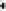 4, Partner neodpoVídá za škodu vzniklou konáním nebo opomenutím Příjemce.Clánek VIIDalší práva a povinnosti smluvních stranl. Smluvní strany jsou povinny zdržet se jakékoliv činnosti, jež by mohla znemožnit nebo ztížit dosažení účelu této Smlouvy.Smluvní strany jsou povinny vzájemně se informovat o skutečnostech rozhodných pro plnění této Smlouvy, a to bez zbytečného odkladu,Smluvní strany jsou povinny jednat při realizaci projektu eticky, korektně, transparentně a V souladU s d0brYmi mravy.Evropská unie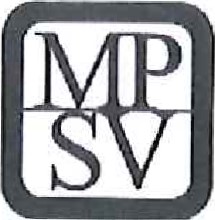 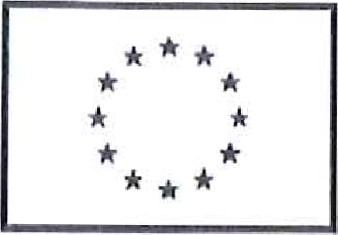 Fond evropské pomoci nejchudším osobámOperační program potravinové a materiální pomociČlánek VIIITrvání smlouvyl. Smlouva se uzavírá na dobu určitou, a to do dosažení účelu dle článku II. Smlouvy, nej déle však do doby ukončení realizace projektu a jeho závěrečného vyúčtování.Pokud Pattner závažným způsobem nebo opětovně poruší některou z povinností vyplývající pro něj z této Smlouvy nebo z platných právních předpisů CR a EU, může být na základě písemné dohody vyloučen z další účasti na realizaci projektu. V tomto případě je povinen se s Příjemcem vypořádat, tzn. v dohodě určit, kdo převezme činnosti a případné závazky Partnera (příp. provést finanční vypořádání).Partner může ukončit spolupráci s Příjemcem pouze na základě písemné dohody, která bude obsahovat rovněž závazek Příjemce převzít jednotlivé povinnosti a odpovědnost vystupujícího Partnera.Pro případ, že nebude schválen projekt, pro který je tato Smlouva uzavírána, se smluvní strany dohodly, že tato Smlouva nebude plněna a že vůči sobě nebudou z této smlouvy uplatňovat žádné nároky. Příjemce je povinen bez zbytečného odkladu informovat Partnera o schválení i neschválení projektu ze strany Poskytovatele.Clánek IXOstatní ustanoveníl. Jakékoliv změny této Smlouvy lze provádět pouze na základě dohody smluvních stran formou písemných dodatků podepsaných oprávněnými zástupci smluvních stran av souladu s Rozhodnutím a souvisejícími právními předp ISY oTato Smlouva nabývá platnosti a účinnosti dnem podpisu smluvních stran/zveřejněním v registru smluv.Vztahy smluvních stran blíže neupravené se řídí zákonem či 89/2012 Sb., občanským zákoníkem, ve znění pozdějších předpisů a dalšími obecně závaznými právními předpisy České republiky.4, Vztahy mezi Příjemcem, zřizovatelem a Partnerem se řídí zákonem č. 250/2000 Sb., o rozpočtových pravidlech územních rozpočtů, ve znění pozdějších předpisů.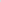 5, Tato smlouva je vyhotovena v 3 vyhotoveních, z nichž I vyhotovení obdrží Příjemce, I vyhotovení Partner a I vyhotovení bude poskytnuto Poskytovateli dotace.Tento vzor smlouvy byl schválen usnesením Rady kraje č. 056/66R/2019 ze dne IO. 4. 2019.Zřizovatel, pokud jím není sám Příjemce, vyslovil ve smyslu ust S 32a zákonač. 561/2004 Sb., o předškolním, základním, středním, vyšším odborném a jiném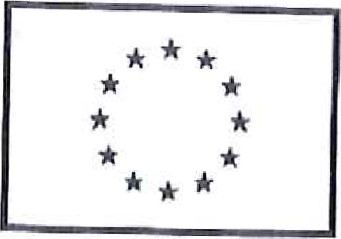 vzdělávání Smlouvu uzavřel,(školský zákon), ve znění pozdějších předpisů, souhlas s tím, aby PartnerNedílnou součástí této Smlouvy jsou přílohy č. 1 - 4,Smluvní strany prohlašují, že tato Smlouva byla sepsána na základě jejich pravé a svobodné vůle, nikoliv v tísni ani za jinak nápadně nevýhodných podmínek.Příjemce pověřuje Partnera ke ZPracování osobních údajů, včetně citlivých údajů (dále jen „osobní údaje'), osob POdPOřených v projektu za účelem prokázání řádného a efektivního nakládání s prostředky z fondu FEAD z OP PMPIIl. v Partner Pravidlech je oprávněn pro žadatele zpracovávat a příjemce OSObní v rámci údaje op podpořené pMP specifický osoby cíl v l. rozsahu vymezenémOsobní údaje je Partner oprávněn zpracovávat výhradně v souvislosti s realizací projektu, zejména pak při přípravě zpráv o realiZaCi projektu,Partner je povinen zpracovávat a chránit osobní údaje v souladu se zákonem o ochraně osobních údajů a v souladu s nařízením Evropského parlamentu a Rady (EU)č. 2016/679 ze dne 27, dubna 2016, a to zejména takto:Osobní údaje ve fyzické podobě, tj. listinné údaje či na nosičích dat, budou uchovávány v uzamykatelných schránkáCh, a to po dobu uvedenou v odst. 12 tohoto článku;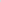 Přístup ke zpracovávaným OSObním údajům umožní Partner pouze Poskytovateli, Příjemci, kontaktní osobě v dané škole, zodpovědné za realizaci aktivit projektu na straně Partnera a orgánů oprávněným provádět kontrolu, pokud není dále upraveno jinak;Zaměstnanci Partnera, kterým bude umožněn přístup ke zpracovávaným osobním údajům, budou Partnerem doložitelně poučeni o povinnosti zachovávat mlčenlivost podle ust S 15 Zákona o ochraně osobních údajů.Partner je oprávněn zpracovávat OSObní údaje po dobu deseti let od ukončení realizace projektu. Bez zbytečného odkladu po uplynutí této doby je Partner povinen provést likvidaci těchto osobních údajů.Partner souhlasí s uchováním dat Zádostí v monitorovacím systému.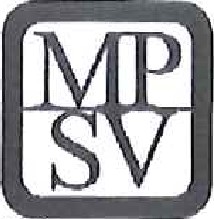 16. Partner se zavazuje, že v projektu nebude docházet k diskriminaci na základě pohlaví, rasového nebo etnického původu, náboženskéh0 vyznání nebo víry, zdravotního postižení, věku nebo sexuální orientace,17, Partner se zavazuje, že finanční PIAOstředky budou Využity pouze na podporu přípravy stravy, která je v souladu s právem Unie týkajícím se bezpečnosti spotřebních výrobků a v souladu s vyhláškou č. 107/2005 Sb., o školním Stravování,18. Partner se zavazuje, že pomoc poskytována v rámci tohoto programu bude respektovat důstojnost nejchudších osob.Evropská unie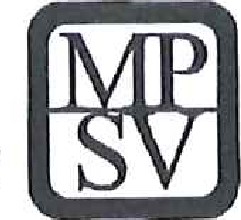 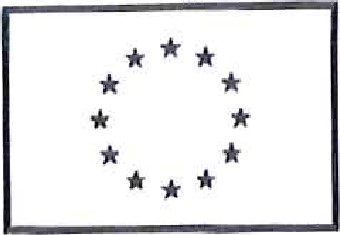 Fond evropské pomoci nejchudším osobámOperační program potravinové a materiální pomoci19. Partner se zavazuje, že stravu bude v rámci projektu nejchudším osobám poskytovat bezplatně.20. Partner se zavazuje, že na operaci financovanou z OP PMP nebude čerpat podporu z jiného nástroje Unie, aby nedocházelo ke zdvojování financování.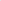 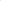 21. Partner souhlasí s provedením ex-ante kontroly ze strany Příjemce dotace a bere na vědomí, že neumožnění takové kontroly je důvodem pro nezařazení Partnera do celkové žádosti o podporu zpracované z úrovně Příjemce.		dne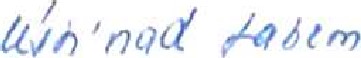 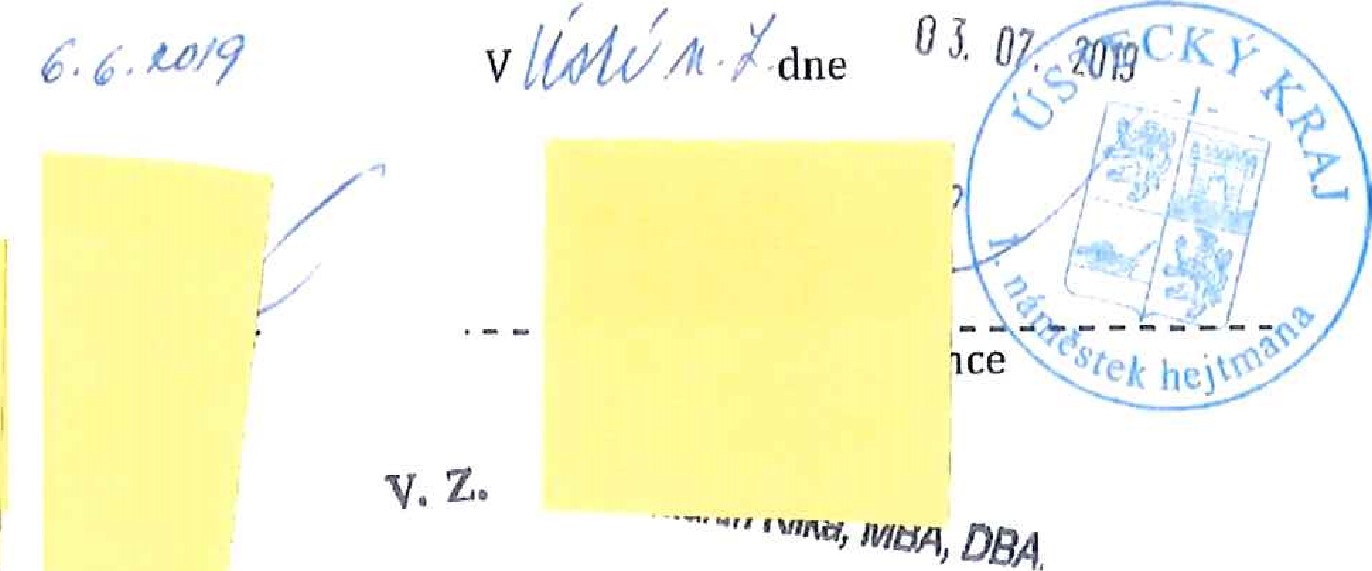 yrlłony;Příloha Č, 1 - Finanční tabulka - Podklad pro zapojení školy do projektu Příloha č. 2 -Souhlas zřizovatele se zapojením do projektuPříloha c. 3 - Formulář finanční identifikace partneraPříloha č. 4 -Přehled indikátorů sledovaných partnerem (podklad pro Zprávu o realizaci projektu)